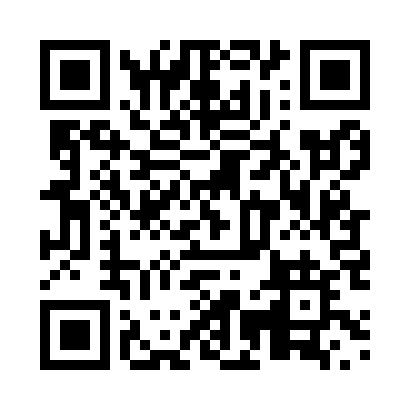 Prayer times for Arrow Park, British Columbia, CanadaWed 1 May 2024 - Fri 31 May 2024High Latitude Method: Angle Based RulePrayer Calculation Method: Islamic Society of North AmericaAsar Calculation Method: HanafiPrayer times provided by https://www.salahtimes.comDateDayFajrSunriseDhuhrAsrMaghribIsha1Wed3:355:2612:495:558:1210:032Thu3:335:2512:495:568:1310:063Fri3:305:2312:485:578:1510:084Sat3:285:2112:485:588:1610:105Sun3:255:1912:485:588:1810:136Mon3:225:1812:485:598:1910:157Tue3:205:1612:486:008:2110:188Wed3:175:1512:486:018:2210:209Thu3:155:1312:486:028:2410:2310Fri3:125:1112:486:038:2510:2511Sat3:095:1012:486:048:2710:2812Sun3:075:0812:486:058:2810:3113Mon3:045:0712:486:058:3010:3314Tue3:025:0612:486:068:3110:3615Wed2:595:0412:486:078:3310:3816Thu2:575:0312:486:088:3410:4117Fri2:555:0112:486:098:3510:4218Sat2:545:0012:486:108:3710:4319Sun2:544:5912:486:108:3810:4320Mon2:534:5812:486:118:3910:4421Tue2:534:5712:486:128:4110:4522Wed2:524:5512:486:138:4210:4523Thu2:524:5412:486:138:4310:4624Fri2:514:5312:496:148:4410:4725Sat2:514:5212:496:158:4610:4726Sun2:504:5112:496:168:4710:4827Mon2:504:5012:496:168:4810:4928Tue2:494:4912:496:178:4910:4929Wed2:494:4912:496:188:5010:5030Thu2:494:4812:496:188:5110:5031Fri2:484:4712:496:198:5210:51